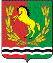 СОВЕТ ДЕПУТАТОВМУНИЦИПАЛЬНОГО ОБРАЗОВАНИЯ ЧКАЛОВСКИЙ СЕЛЬСОВЕТАСЕКЕЕВСКОГО РАЙОНА ОРЕНБУРГСКОЙ ОБЛАСТИтретьего созываРЕШЕНИЕ25.11.2015                                                                                                                            № 10п. ЧкаловскийО проекте бюджета муниципального образованияЧкаловский сельсовет на 2016 год              В соответствии со ст. 48  Устава муниципального образования Чкаловский сельсовет  Совет депутатов решил:           Статья 1 . Утвердить  бюджет муниципального образования Чкаловский сельсовет (далее  местный бюджет) по расходам на 2016 год в сумме 7259,2 тыс. рублей и доходам в сумме 7155,3 тыс. рублей.       Установить общий объем текущих расходов местного бюджета на  2016 год в сумме 7259,2 тыс. рублей.        Установить размер дефицита местного бюджета на 2016 год в сумме 103,9 тыс. рублей или 5 процентов объема доходов местного бюджета без учета финансовой помощи от бюджетов других уровней.     Направить на покрытие дефицита местного бюджета на 2016 год  поступления из источников финансирования дефицита местного бюджета согласно приложению 1 к настоящему Решению.       Статья 2. Утвердить нормативы отчислений от федеральных, региональных и местных налогов и сборов согласно приложению 2 к настоящему Решению.       Статья  3. Утвердить перечень главных администраторов доходов бюджета МО Чкаловский сельсовет согласно приложению 3 настоящего         Статья 4. Учесть в местном бюджете на 2016 год  поступления доходов по основным источникам согласно приложению 4 к настоящему Решению.        Статья 5. Утвердить распределение расходов местного бюджета на 2016 год  по разделам, подразделам, целевым статьям расходов, видам расходов функциональной классификации расходов бюджетов Российской  Федерации согласно приложению 5 к настоящему Решению.        Статья 6 . Утвердить распределение расходов местного бюджета  на 2016 год по разделам, подразделам, целевым статьям расходов,  видам расходов ведомственной классификации расходов бюджетов Российской Федерации согласно приложению 6 к настоящему Решению.       Статья 7 . Утвердить в 2016 году  субвенции, выделяемые из местного бюджета бюджету муниципального района, (в состав которого входит муниципальное образование) и направляемые на финансирование расходов, связанных с передачей осуществления части полномочий органов местного самоуправления муниципального образования на районный уровень, в размерах согласно приложению 7 к настоящему Решению.     Статья 8.   Установить верхний предел муниципального долга муниципального образования Чкаловский сельсовет на 1 января 2017 года по долговым обязательствам муниципального образования Чкаловский сельсовет в сумме ноль рублей.     Статья 9.  Утвердить резервный фонд муниципального образования Чкаловский сельсовет на 2016 год в сумме 72,6 тыс. руб. или 1 процент от общего объёма расходов местного бюджета.   Статья 10. Установить в 2016 году  предел расходов на обслуживание муниципального долга муниципального образования Чкаловский сельсовет в размере 1,0 тыс. рублей.   Статья 11. Установить, что заключение и оплата местными учреждениями и органами местного самоуправления муниципального образования договоров , исполнение которых осуществляется за счет средств местного бюджета, производятся в пределах утвержденных им лимитов бюджетных обязательств в соответствии с ведомственной, функциональной и экономической классификации расходов местного бюджета и с учетом принятых и неисполненных обязательств   Обязательства, вытекающие из договоров,  исполнение которых осуществляется за счет средств местного бюджета, принятые местными учреждениями и органами местного самоуправления муниципального образования сверх утвержденных лимитов бюджетных обязательств не подлежат оплате за счет средств местного бюджета на 2016 год.  Учет обязательств, подлежащих исполнению за счет средств местного бюджета местными учреждениями и органами местного самоуправления муниципального образования, финансируемыми из местного бюджета на основе смет доходов и расходов обеспечивается через орган,осуществляющий кассовое обслуживание исполнения местного бюджета.   Орган, осуществляющий кассовое обслуживание исполнения местного бюджета имеет право приостанавливать оплату расходов местных учреждений и органов местного самоуправления муниципального образования, нарушающих  установленный администрацией муниципального образования порядок учета обязательств, подлежащих исполнению за счет средств местного бюджета.    Договор, заключенный местным учреждением или органом местного самоуправления муниципального образования с нарушением требований настоящей статьи, либо его часть , устанавливающая повышенные обязательства местного бюджета ,подлежат признанию недействительными по иску вышестоящей организации или финансового органа администрации муниципального образования.   Статья 12. Органы местного самоуправления муниципального образования не вправе принимать в 2016 году решения по увеличению численности муниципальных служащих  и работников учреждений и организаций бюджетной сферы, находящихся в ведении органов местного самоуправления муниципального образования.   Статья 13. Установить, что исполнение местного бюджета по казначейской системе осуществляется финансовым органом администрации муниципального образования с использованием лицевых счетов бюджетных средств, открытых в органе, осуществляющем кассовое обслуживание исполнения местного бюджета и в соответствии с законодательством Российской Федерации и законодательством субъекта Федерации.   Установить, что кассовое обслуживание исполнения местного бюджета осуществляется органом, осуществляющим кассовое обслуживание исполнения местного бюджета на основании соглашения и на безвозмездной основе.   Статья 14. Нормативные и иные правовые акты органов местного самоуправления муниципального образования, влекущие дополнительные расходы за счет средств местного бюджета на год, а также сокращающие его доходную базу, реализуются и применяются только при наличии соответствующих источников дополнительных поступлений в местный бюджет и  при сокращении расходов по конкретным статьям местного бюджета на 2016 год, а также после внесения соответствующих изменений в настоящее Решение. В случае если реализация правового акта частично (не в полной мере) обеспечена источниками финансирования в местном бюджете, такой правовой акт реализуется и применяется в пределах средств, предусмотренных на эти цели в местном бюджете на 2016  год.    Статья 15.Возложить полномочия по администрированию доходов, поступающих в доход бюджета муниципального образования на:-949-Администрация муниципального образования Чкаловский сельсовет.    Статья 16. Настоящее Решение вступает в силу с 1 января 2016 года.    Статья 17. Настоящее Решение подлежит обнародованию.Глава муниципального                                                                                                                                    образования                                                                                                      С.А.Исайчев                                                                                                  Приложение №1                                                                                                   к решению Совета депутатов                                                                                                  от 25.11.2015 № 10Источники внутреннего финансирования дефицита бюджета муниципального образования Чкаловский сельсовет на 2016 год                                                            тыс.руб.                                                                                                                                                                                                                                     Приложение № 2                                                                                                          к решению  Совета депутатов                                                                                                          от 25.11.2015  № 10НОРМАТИВЫотчислений от федеральных, региональных налогов и сборов (в том числе и частипогашения задолженности прошлых лет, а также погашение задолженности поотмененным налогами сборам) в бюджеты поселений на 2016 год                                                                                                        Приложение № 3                                                                                                        к решению Совета депутатов                                                                                                        от 25.11.2015 г. № 10ГЛАВНЫЕ АДМИНИСТРАТОРЫ ДОХОДОВ БЮДЖЕТАМУНИЦИПАЛЬНОГО ОБРАЗОВАНИЯ ЧКАЛОВСКИЙ СЕЛЬСОВЕТ АСЕКЕЕВСКОГО РАЙОНА ОРЕНБУРГСКОЙ ОБЛАСТИ НА 2016 ГОД                                                                                                      Приложение № 4                                                                                                       к решению Совета  депутатов                                                                                                 от 25.11.2015 № 10Объем поступлений доходов по основным источникам на 2016 год                                                                                                                   ( тыс. руб.)                                                                                                       Приложение № 5                                                                                                        к решению Совета   депутатов                                                                                                   от 25.11.2015  № 10                                                                                                                          РАСПРЕДЕЛЕНИЕрасходов  местного  бюджета  по  разделам,  подразделам расходов в функциональной классификации расходов Российской Федерации на 2016 год                                                                                                                                          тыс.руб                                                                                                                                                                                                                                                                                 Приложение № 6                                                                                                    к решению Совета  депутатов                                                                                                     от 25.11.2015  № 10                                                                                   РАСПРЕДЕЛЕНИЕрасходов местного бюджета  по ведомственной классификации расходов бюджетов Российской Федерации на 2016 годТыс. руб.                                                                                    Приложение  № 7                                                                                                         к решению Совета  депутатов                                                                                           от 25.11.2015  № 10                                                                                                 Субвенции, выделяемые из местного бюджета на финансированиерасходов, связанных с передачей полномочий органам местного самоуправления муниципального района на 2016 год                                                                                                                                     ( тыс. руб.)НаименованиеКод бюджетной классификации2016124Всего источников финансирования дефицита бюджета103,9        в том числе:Остатки средств на счетах по учёту средств бюджета000 01 05 00 00 00 0000 000103,9Код бюджетной классификацииНаименование кода поступлений в бюджетПроцент отчислений1 01 02010 01 0000 110Налог на доходы физических лиц……….151 03 02000 01 0000 110Акцизы по подакцизным товарам (продукции), производимые на территории РФ0,1211 05 03010 01 0000 110Единый сельскохозяйственный налог501 05 03020 01 0000 110Единый сельскохозяйственный налог (за налоговые периоды, истекшие до 1 января 2011 года)501 06 01030 10 0000 110 Налог на имущество физических лиц1001 06 06013 10 0000 110Земельный налог, взимаемый по ставкам, установленным в соответствии с подпунктом 1 пункта 1 статьи 394 Налогового кодекса Российской Федерации и применяемым к объектам налогообложения, расположенным в границах поселений.1001 06 06023 10 0000 110Земельный налог, взимаемый по ставкам, установленным в соответствии с подпунктом 2 пункта 1 статьи 394 Налогового кодекса Российской Федерации и применяемым к объектам налогообложения, расположенным в границах поселений.1001 08 04020 01 0000 110Государственная пошлина за совершение нотариальных действий должностными лицами органов местного самоуправления, уполномоченными в соответствии с законодательными актами Российской Федерации на совершение нотариальных действий100108 07075 01 0000 110Государственная пошлина за выдачу органом самоуправления поселения специального разрешения на движение по автомобильной дороге транспортного средства, осуществляющего перевозки опасных, тяжеловесных и (или) крупногабаритных грузов        1001 11 03050 10 0000 120Проценты, полученные от предоставления бюджетных кредитов внутри страны за счет средств  бюджетов поселений1001 11 05013 10 0000 120Доходы, получаемые в виде арендной платы за земельные участки, государственная собственность на которые не разграничена и которые расположены в границах поселений, а также средства от продажи права на заключение договоров аренды указанных земельных участков1 11 05025 10 0000 120Доходы, получаемые в виде арендной платы, а также средства от продажи права на заключение договоров аренды за земли, находящиеся в собственности поселений (за исключением земельных участков муниципальных бюджетных и автономных учреждений)1 11 05035 10 0000 120Доходы от сдачи в аренду имущества, находящегося в оперативном управлении органов управления поселений и созданных ими учреждений (за исключением имущества муниципальных бюджетных и автономных учреждений)1001 11 07015 10 0000 120Доходы от перечисления части прибыли, остающейся после уплаты налогов и иных обязательных платежей муниципальных унитарных предприятий, созданных поселениями.1001 11 08050 10 0000 120Средства, получаемые от передачи имущества, находящегося в собственности поселений (за исключением имущества муниципальных бюджетных и автономных учреждений, а также имущества муниципальных унитарных предприятий, в том числе казенных), в залог, в доверительное управление1001 11 09035 10 0000 120Доходы от эксплуатации и использования имущества автомобильных дорог, находящихся в собственности поселений.1001 11 09045 10 0000 120Прочие поступления от использования имущества, находящегося в собственности поселений (за исключением имущества муниципальных бюджетных и автономных учреждений, а также имущества муниципальных унитарных предприятий, в том числе казенных)1001 14 01050 10 0000 410Доходы от продажи квартир, находящихся в собственности поселений1001 14 02052 10 0000 410Доходы от реализации имущества, находящегося в оперативном управлении учреждений, находящихся в ведении органов управления поселений (за исключением имущества муниципальных бюджетных и автономных учреждений), в части реализации основных средств по указанному имуществу1001 14 02052 10 0000 440Доходы от реализации имущества, находящегося в оперативном управлении учреждений, находящихся в ведении органов управления поселений (за исключением имущества муниципальных бюджетных и автономных учреждений), в части реализации материальных запасов по указанному имуществу1001 14 03050 10 0000 410Средства от распоряжения и реализации конфискованного и иного имущества, обращенного в доходы поселений (в части реализации основных средств по указанному имуществу)1001 14 03050 10 0000 440Средства от распоряжения и реализации конфискованного и иного имущества, обращенного в доходы поселений (в части реализации материальных запасов по указанному имуществу)1001 14 04050 10 0000 420Доходы от продажи нематериальных активов, находящихся в собственности поселений1001 14 06013 10 0000 430Доходы от продажи земельных участков, государственная собственность на которые не разграничена и которые расположены в границах поселений501 15 02050 10 0000 140Платежи, взимаемые органами управления (организациями) поселений за выполнение определенных функций1001 16 18050 10 0000 140Денежные взыскания (штрафы) за нарушение бюджетного законодательства (в части бюджетов поселений)1001 16 21050 10 0000 140Денежные взыскания (штрафы) и иные суммы, взыскиваемые с лиц, виновных в совершении преступлений, и в возмещение ущерба имуществу, зачисляемые в бюджеты поселений100116 23051 10 0000 140Доходы от возмещения ущерба при возникновении страховых случаев по обязательному страхованию гражданской ответственности, когда выгодоприобретателями выступают получатели средств бюджетов поселений100116 23052 10 0000 140Доходы от возмещения ущерба при возникновении иных страховых случаев, когда выгодоприобретателями выступают получатели средств бюджетов поселений1001 16 32000 10 0000 140Денежные взыскания, налагаемые в возмещение ущерба, причиненного в результате незаконного или нецелевого использования бюджетных средств (в части бюджетов поселений)1001 17 01050 10 0000 180Невыясненные поступления, зачисляемые в бюджеты поселений1001 17 02020 10 0000 180Возмещение потерь сельскохозяйственного производства, связанных с изъятием сельскохозяйственных угодий, расположенных на территориях поселений (по обязательствам, возникшим до 1 января 2008 года)1001 17 05050 10 0000 180Прочие неналоговые доходы бюджетов поселений1002 02 01001 10 0000 151Дотации бюджетам поселений на выравнивание бюджетной обеспеченности1002 02 01003 10 0000 151Дотации бюджетам поселений на поддержку мер по обеспечению сбалансированности бюджетов, в целях выравнивания бюджетной обеспеченности1002 02 02003 10 0000 151Субсидии бюджетам поселений  на реформирование муниципальных финансов1002 02 02077 10 0000 151Субсидии бюджетам поселений на бюджетные инвестиции в объекты капитального строительства собственности муниципальных образований1002 02 02088 10 0000 151Субсидии бюджетам поселений на обеспечение мероприятий по капитальному ремонту многоквартирных домов и по переселению граждан из аварийного жилищного фонда за счет средств, поступивших от государственной корпорации - Фонда содействия реформированию жилищно-коммунального хозяйства1002 02 02089 10 0000 151Субсидии бюджетам поселений на обеспечение мероприятий по капитальному ремонту многоквартирных домов и переселению граждан из аварийного жилищного фонда за счет средств бюджетов1002 02 02150 10 0000 151Субсидии бюджетам поселений на реализацию программы энергосбережения и повышения энергетической эффективности на период до 2020 года100202 02216 10 0000 151Субсидии бюджетам поселений на осуществление дорожной деятельности в отношении автомобильных дорог общего пользования, а также капитального ремонта и ремонта дворовых территорий многоквартирных домов, проездов к дворовым территориям многоквартирных домов населенных пунктов1002 02 02999 10 0000 151Прочие субсидии бюджетам поселений1002 02 03003 10 0000 151Субвенции бюджетам поселений на государственную регистрацию актов гражданского состояния1002 02 03015 10 0000 151Субвенции бюджетам поселений на осуществление первичного воинского учета на территориях, где отсутствуют военные комиссариаты1002 02 03020 10 0000 151Субвенции бюджетам поселений на выплату единовременного пособия при всех формах устройства детей, лишенных родительского попечения, в семью1002 02 03024 10 0000 151Субвенции бюджетам поселений на выполнение передаваемых полномочий субъектов Российской Федерации1002 02 03999 10 0000 151Прочие субвенции бюджетам поселений1002 02 04012 10 0000 151Межбюджетные трансферты, передаваемые бюджетам поселений для компенсации дополнительных расходов, возникших в результате решений, принятых органами власти другого уровня1002 02 04014 10 0000 151Межбюджетные трансферты, передаваемые бюджетам поселений из бюджетов муниципальных районов на осуществление части полномочий по решению вопросов местного значения в соответствии с заключенными соглашениями1002 02 04999 10 0000 151Прочие межбюджетные трансферты, передаваемые бюджетам поселений1002 18 05010 10 0000 180Доходы бюджетов поселений от возврата бюджетными учреждениями остатков субсидий прошлых лет 1002 18 05020 10 0000 151Доходы бюджетов поселений от возврата остатков субсидий, субвенций и иных межбюджетных трансфертов, имеющих целевое назначение, прошлых лет из бюджетов государственных внебюджетных фондов1002 19 05000 10 0000 151Возврат остатков субсидий, субвенций и иных межбюджетных трансфертов, имеющих целевое назначение, прошлых лет из бюджетов поселений100Код бюджетной классификации Российской ФедерацииКод бюджетной классификации Российской ФедерацииКод бюджетной классификации Российской ФедерацииНаименование кода поступлений в бюджетадминист-ратора доходовдоходов бюджета муниципального образованиядоходов бюджета муниципального образованияНаименование кода поступлений в бюджетадминист-ратора доходовдоходов бюджета муниципального образованиядоходов бюджета муниципального образованияНаименование кода поступлений в бюджетАдминистрация муниципального образования Чкаловский сельсоветАдминистрация муниципального образования Чкаловский сельсоветАдминистрация муниципального образования Чкаловский сельсовет9491 08 04020 01 0000 1101 08 04020 01 0000 110Государственная пошлина за совершение нотариальных действий должностными лицами органов местного самоуправления, уполномоченными в соответствии с законодательными актами Российской Федерации на совершение нотариальных действий9491 11 03050 10 0000 1201 11 03050 10 0000 120Проценты, полученные от предоставления бюджетных кредитов внутри страны за счет средств  бюджетов поселений9491 11 05025 10 0000 1201 11 05025 10 0000 120Доходы, получаемые в виде арендной платы, а также средства от продажи права на заключение договоров аренды за земли, находящиеся в собственности поселений (за исключением земельных участков муниципальных бюджетных и автономных учреждений)9491 11 05035 10 0000 1201 11 05035 10 0000 120Доходы от сдачи в аренду имущества, находящегося в оперативном управлении органов управления поселений и созданных ими учреждений (за исключением имущества муниципальных бюджетных и автономных учреждений)9491 11 07015 10 0000 1201 11 07015 10 0000 120Доходы от перечисления части прибыли, остающейся после уплаты налогов и иных обязательных платежей муниципальных унитарных предприятий, созданных поселениями.9491 11 08050 10 0000 1201 11 08050 10 0000 120Средства, получаемые от передачи имущества, находящегося в собственности поселений (за исключением имущества муниципальных бюджетных и автономных учреждений, а также имущества муниципальных унитарных предприятий, в том числе казенных), в залог, в доверительное управление9491 11 09035 10 0000 1201 11 09035 10 0000 120Доходы от эксплуатации и использования имущества автомобильных дорог, находящихся в собственности поселений.9491 11 09045 10 0000 1201 11 09045 10 0000 120Прочие поступления от использования имущества, находящегося в собственности поселений (за исключением имущества муниципальных бюджетных и автономных учреждений, а также имущества муниципальных унитарных предприятий, в том числе казенных)9491 14 01050 10 0000 4101 14 01050 10 0000 410Доходы от продажи квартир, находящихся в собственности поселений9491 14 02052 10 0000 4101 14 02052 10 0000 410Доходы от реализации имущества, находящегося в оперативном управлении учреждений, находящихся в ведении органов управления поселений (за исключением имущества муниципальных бюджетных и автономных учреждений), в части реализации основных средств по указанному имуществу9491 14 02052 10 0000 4401 14 02052 10 0000 440Доходы от реализации имущества, находящегося в оперативном управлении учреждений, находящихся в ведении органов управления поселений (за исключением имущества муниципальных бюджетных и автономных учреждений), в части реализации материальных запасов по указанному имуществу9491 14 03050 10 0000 4101 14 03050 10 0000 410Средства от распоряжения и реализации конфискованного и иного имущества, обращенного в доходы поселений (в части реализации основных средств по указанному имуществу)9491 14 03050 10 0000 4401 14 03050 10 0000 440Средства от распоряжения и реализации конфискованного и иного имущества, обращенного в доходы поселений (в части реализации материальных запасов по указанному имуществу)9491 14 04050 10 0000 4201 14 04050 10 0000 420Доходы от продажи нематериальных активов, находящихся в собственности поселений9491 15 02050 10 0000 1401 15 02050 10 0000 140Платежи, взимаемые органами управления (организациями) поселений за выполнение определенных функций9491 16 18050 10 0000 1401 16 18050 10 0000 140Денежные взыскания (штрафы) за нарушение бюджетного законодательства (в части бюджетов поселений)9491 16 21050 10 0000 1401 16 21050 10 0000 140Денежные взыскания (штрафы) и иные суммы, взыскиваемые с лиц, виновных в совершении преступлений, и в возмещение ущерба имуществу, зачисляемые в бюджеты поселений9491 16 23051 10 0000 1401 16 23051 10 0000 140Доходы от возмещения ущерба при возникновении  страховых случаев по обязательному страхованию гражданской ответственности, когда выгодоприобретателями выступают получатели средств бюджетов поселений9491 16 23052 10 0000 1401 16 23052 10 0000 140Доходы от возмещения ущерба при возникновении иных страховых случаев, когда выгодоприобретателями выступают получатели средств бюджетов поселений9491 16 32000 10 0000 1401 16 32000 10 0000 140Денежные взыскания, налагаемые в возмещение ущерба, причиненного в результате незаконного или нецелевого использования бюджетных средств (в части бюджетов поселений)9491 17 01050 10 0000 1801 17 01050 10 0000 180Невыясненные поступления, зачисляемые в бюджеты поселений9491 17 02020 10 0000 1801 17 02020 10 0000 180Возмещение потерь сельскохозяйственного производства, связанных с изъятием сельскохозяйственных угодий, расположенных на территориях поселений (по обязательствам, возникшим до 1 января 2008 года)9491 17 05050 10 0000 1801 17 05050 10 0000 180Прочие неналоговые доходы бюджетов поселений9492 02 01001 10 0000 1512 02 01001 10 0000 151Дотации бюджетам поселений на выравнивание бюджетной обеспеченности9492 02 01003 10 0000 1512 02 01003 10 0000 151Дотации бюджетам поселений на поддержку мер по обеспечению сбалансированности бюджетов, в целях выравнивания бюджетной обеспеченности9492 02 02003 10 0000 1512 02 02003 10 0000 151Субсидии бюджетам поселений  на реформирование муниципальных финансов9492 02 02077 10 0000 1512 02 02077 10 0000 151Субсидии бюджетам поселений на софинансирование капитальных вложений в объекты муниципальной собственности9492 02 02089 10 0001 1512 02 02089 10 0001 151Субсидии бюджетам поселений на обеспечение мероприятий по капитальному ремонту многоквартирных домов за счёт средств бюджета9492 02 02089 10 0002 1512 02 02089 10 0002 151Субсидии бюджетам поселений на обеспечение мероприятий по переселению граждан из аварийного жилищного фонда за счёт средств бюджета9492 02 02150 10 0000 1512 02 02150 10 0000 151Субсидии бюджетам поселений на реализацию программы энергосбережения и повышения энергетической эффективности на период до 2020 года9492 02 02216 10 0000 1512 02 02216 10 0000 151Субсидии бюджетам поселений на осуществление дорожной деятельности в отношении автомобильных дорог общего пользования, а также капитального ремонта дворовых территорий многоквартирных домов, проездов к дворовым территориям многоквартирных домов населённых пунктов9492 02 02999 10 0000 1512 02 02999 10 0000 151Прочие субсидии бюджетам поселений9492 02 03003 10 0000 1512 02 03003 10 0000 151Субвенции бюджетам поселений на государственную регистрацию актов гражданского состояния9492 02 03015 10 0000 1512 02 03015 10 0000 151Субвенции бюджетам поселений на осуществление первичного воинского учета на территориях, где отсутствуют военные комиссариаты9492 02 03020 10 0000 1512 02 03020 10 0000 151Субвенции бюджетам поселений на выплату единовременного пособия при всех формах устройства детей, лишенных родительского попечения, в семью9492 02 03024 10 0000 1512 02 03024 10 0000 151Субвенции бюджетам поселений на выполнение передаваемых полномочий субъектов Российской Федерации9492 02 03999 10 0000 1512 02 03999 10 0000 151Прочие субвенции бюджетам поселений9492 02 04012 10 0000 1512 02 04012 10 0000 151Межбюджетные трансферты, передаваемые бюджетам поселений для компенсации дополнительных расходов, возникших в результате решений, принятых органами власти другого уровня9492 02 04014 10 0000 1512 02 04014 10 0000 151Межбюджетные трансферты, передаваемые бюджетам поселений из бюджетов муниципальных районов на осуществление части полномочий по решению вопросов местного значения в соответствии с заключенными соглашениями9492 02 04999 10 0000 1512 02 04999 10 0000 151Прочие межбюджетные трансферты, передаваемые бюджетам поселений9492 07 05030 10 0000 1802 07 05030 10 0000 180Прочие безвозмездные поступления в бюджеты поселений9492 18 05010 10 0000 1802 18 05010 10 0000 180Доходы бюджетов поселений от возврата остатков субсидий и субвенций прошлых лет небюджетными организациями9492 18 05020 10 0000 1512 18 05020 10 0000 151Доходы бюджетов поселений от возврата остатков субсидий, субвенций и иных межбюджетных трансфертов, имеющих целевое назначение, прошлых лет из бюджетов государственных внебюджетных фондов9492 19 05000 10 0000 1512 19 05000 10 0000 151Возврат остатков субсидий, субвенций и иных межбюджетных трансфертов, имеющих целевое назначение, прошлых лет из бюджетов поселенийФинансовый отдел администрации муниципального образования «Асекеевский район» Оренбургской областиФинансовый отдел администрации муниципального образования «Асекеевский район» Оренбургской областиФинансовый отдел администрации муниципального образования «Асекеевский район» Оренбургской области012117 01050 10 0000 180Невыясненные поступления, зачисляемые в бюджеты поселенийНевыясненные поступления, зачисляемые в бюджеты поселений012 208 05000 10 0000 180Перечисления из бюджетов поселений (в бюджеты поселений)для осуществления возврата (зачёта) излишне уплаченных или излишне взысканных сумм налогов, сборов и иных платежей, а также сумм процентов за несвоевременное осуществление такого возврата и процентов ,начисленных на излишне взысканные суммыПеречисления из бюджетов поселений (в бюджеты поселений)для осуществления возврата (зачёта) излишне уплаченных или излишне взысканных сумм налогов, сборов и иных платежей, а также сумм процентов за несвоевременное осуществление такого возврата и процентов ,начисленных на излишне взысканные суммыКод бюджетной классификации Российской ФедерацииНаименование доходов2016год12182 1 06 06013 10 0000 110Земельный налог1183,0182 1 01 02021 01 0000 110Налог на доходы физических лиц 775,0182 1 05 03000 01 0000 110Единый с/х налог6,0182 1 06 01030 10 0000 110Налог на имущество80,0949 1 08 04020 01 4000 110Госпошлина33,0Итого2077,0949 2 02 00000 00 0000 000Безвозмездные поступления5078,3949 2 02 01001 10 0000 151 Дотации бюджетам поселений на выравнивание бюджетной обеспеченности4295,0949 2 02 03003 10 0000 151Субвенции бюджетам поселенийна государственную регистрацию актов гражданского состояния12,0949 2 02 03015 10 0000 151Субвенции бюджетам поселений на осуществление первичного воинского учёта на территориях, где отсутствуют военные комиссариаты140,3949 2 02 02999 10 0000 151Прочие субсидии бюджетам поселений39,0100 1 03 02000 01 0000 110Акцизы по подакцизным товарам(продукции, производимые на территории РФ)592,0100 1 03 02230 01 0000 110Доходы от уплаты акцизов на дизельное топливо, зачисляемые в консолидированные бюджеты субъектов Российской Федерации211,0100 1 03 02240 01 0000 110Доходы от уплаты акцизов на моторные масла для дизельных и (или) карбюраторных (инжекторных) двигателей, зачисляемые в консолидированные бюджеты субъектов Российской Федерации3,0100 1 03 02250 01 0000 110Доходы от уплаты акцизов на автомобильный бензин, производимый на территории Российской Федерации, зачисляемые в консолидированные бюджеты субъектов Российской Федерации458,0100 1 03 02260 01 0000 110Доходы от уплаты акцизов на прямогонный бензин, производимый на территории Российской Федерации, зачисляемые в консолидированные бюджеты субъектов Российской Федерации-80,0Всего доходов:7155,3Наименование главного распорядителя  кредитовРзПРЦСРВР2016год12345Муниципальное образование Чкаловский  сельсовет000000000000007259,27259,2Общегосударственные вопросы010000000000002456,6Функционирование высшего должностного лица субъекта Российской Федерации  и органов местного самоуправления01020000000000538,0Функционирование Правительства Российской Федерации, высших исполнительных органов государственной власти субъектов Российской Федерации, местных администраций010400000000001846,0Резервные фонды0111000000000072,6Национальная оборона02000000000000140,3Мобилизационная и вневойсковая подготовка02030000000000140,3Национальная безопасность и правоохранительная деятельность 03000000000000696,0Органы юстиции0304000000000012,0Защита населения и территории от чрезвычайных ситуаций природного и техногенного характера, гражданская оборона03090000000000150,0Обеспечение пожарной безопасности03100000000000534,0Национальная экономика04000000000000636,0Дорожное хозяйство  (дорожные фонды)04090000000000592,0Другие вопросы в области национальной экономики0412000000000044,0Жилищно – коммунальное хозяйство05000000000000835,0Мероприятия в области коммунального хозяйства05020000000000100,0Благоустройство05030000000000735,0Культура , кинематография 080000000000002410,0Культура 080100000000002410,0Социальная политика1000000000000010,0Пенсионное обеспечение1001000000000010,0Физическая культура и спорт1100000000000074,3Физическая культура1101000000000074,3Обслуживание государственного и муниципального долга130000000000001,0Обслуживание государственного внутреннего и муниципального долга130100000000001,0Наименование главного распорядителя  кредитовГлРзПРЦСРВР2016123456Муниципальное образование Чкаловский  сельсовет949000000000000007259,2Общегосударственные вопросы949010000000000000002456,6Непрограммные мероприятия94901027700000000000538,0Руководство и управление в сфере установленных функций органов муниципальной власти94901027720000000000538,0Глава муниципального образования94901027720010120000538,0Фонд оплаты труда и страховые взносы94901027720010120121538,0Функционирование Правительства Российской Федерации, высших органов исполнительной власти субъектов Российской Федерации, местных администраций949010400000000000001846,0Непрограммные мероприятия949010477000000000001846,0Руководство и управление в сфере установленных функций органов муниципальной власти949010477200000000001846,0Центральный аппарат949010477200100200001846,0Фонд оплаты труда и страховые взносы94901047720010020121953,7Иные выплаты персоналу, за исключением фонда оплаты труда949010477200100201224,0Закупка товаров, работ, услуг в сфере информационно- коммуникационных технологий94901047720010020242101,0Прочая закупка товаров, работ и услуг для государственных нужд94901047720010020244782,3Выплата прочих налогов, сборов и иных платежей949010477200100208525,0Резервные фонды9490111000000000000072,6Непрограммные мероприятия94901117700000000000Прочие непрограммные мероприятия9490111775000000000072,6Создание и использование средств резервного фонда местных администраций9490111775000005000072,6Резервные средства9490111775000005087072,6Национальная оборона94902000000000000000140,3Мобилизационная и вневойсковая подготовка94902030000000000000140,3Муниципальная программа «Развитие муниципального образования Чкаловский сельсовет на 2016-2020 годы»94902032000000000000140,3Муниципальная подпрограмма «Осуществление первичного воинского учета на территориях где отсутствуют военные комиссариаты»94902032010000000000140,3Основное мероприятие «Осуществление первичного воинского учета на территориях где отсутствуют военные комиссариаты на 2016-2020 годы»94902032010100000000140,3Осуществление первичного воинского учета на территориях где отсутствуют военные комиссариаты94902032120351180000140,3Фонд оплаты труда и страховые взносы94902032120351180121137,3Прочая закупка товаров, работ и услуг для государственных нужд949020321203511802443,0Национальная безопасность и правоохранительная деятельность94903000000000000000696,0Органы юстиции9490304000000000000012,0Непрограммные мероприятия9490304770000000000012,0Реализация мероприятий, предусмотренных федеральным законодательством, источником финансового обеспечения которых являются средства федерального бюджета9490304773000000000012,0Осуществление переданных органом государственной власти субъектов РФ в соответствии с п.1 ст.4 Федерального закона «Об актах гражданского состояния» полномочий Российской Федерации на государственную регистрацию актов гражданского состояния9490304773005930000012,0Прочая закупка товаров, работ и услуг для государственных нужд9490304773005930024412,0Защита населения и территории от чрезвычайных ситуаций природного и техногенного характера, гражданская оборона94903090000000000000150,0Муниципальная программа «Защита населения и территории поселений от чрезвычайных ситуаций, обеспечение пожарной безопасности муниципального образования Чкаловский сельсовет на 2016-2020 годы»94903092020000000000150,0Основное мероприятие«Развитие единой дежурно-диспетчерской службы в Асекеевском районе»94903092020200000000150,0Содержание диспетчеров ЕДДС94903092020293050000150,0Иные межбюджетные трансферты94903092020293050540150,0Обеспечение пожарной безопасности94903100000000000000534,0Основное мероприятие«Защита населения и территории поселений от чрезвычайных ситуаций, обеспечение пожарной безопасности»94903102020100000000534,0Обеспечение деятельности служб защиты населения и территорий от чрезвычайных ситуаций 94903102020170050000534,0Закупка товаров, работ, услуг в сфере информационно- коммуникационных технологий949031020201700502427,0Прочая закупка товаров, работ и услуг для государственных нужд94903102020170050244527,0Национальная экономика94904000000000000000636,0Дорожное хозяйство (дорожные фонды)94904090000000000000592,0Муниципальная программа «Развитие жилищно-коммунального и дорожного хозяйства, благоустройства муниципального образования Чкаловский сельсовет на 2016-2020 годы»94904092030000000000592,0Основное мероприятие «Развитие сети автомобильных  дорог общего пользования местного значения»94904092030100000000592,0Содержание и ремонт, капитальный ремонт автомобильных дорог общего пользования и искусственных сооружений на них94904092030190750000592,0Прочая закупка товаров, работ и услуг для государственных нужд94904092030190750244592,0Другие вопросы в области национальной экономики9490412000000000000044,0Муниципальная программа «Развитие градостроительной деятельности муниципального образования Чкаловский сельсовет на 2016-2020 годы»9490412207000000000039,0Основное мероприятие «Подготовка документов для  внесения сведений в государственный кадастр недвижимости»9490412207010000000039,0Софинансирование расходов по подготовке документов для внесения в государственный кадастр недвижимости сведений о границах муниципальных образований, границах населенных пунктов, территорий зонах, зонах с особыми условиями использования территорий с местного бюджета9490412207018182000039,0Прочая закупка товаров, работ и услуг для государственных нужд9490412207018082024439,0Разработка местных нормативов градостроительного проектирования сельских поселений949041220701917100005,0Прочая закупка товаров, работ и услуг для государственных нужд949041220701917102445,0Жилищно- коммунальное хозяйство94905000000000000000835,0Коммунальное хозяйство94905020000000000000100,0Мероприятия в области коммунального хозяйства94905022030390850000100,0Прочая закупка товаров, работ и услуг для государственных нужд94905022030390850244100,0Благоустройство 94905030000000000000735,0Основное мероприятие «Улучшение внешнего благоустройства, озеленения и санитарного состояния сельского поселения»94905032030200000000735,0Уличное освещение 94905032030290820000360,0Прочая закупка товаров, работ и услуг для государственных нужд94905032030290820244360,0Прочие мероприятия по благоустройству городов, округов и поселений94905032030290830000275,0Прочая закупка товаров, работ и услуг для государственных нужд94905032030290830244275,0Организация и содержание мест захоронения94905032030290840000100,0Прочая закупка товаров, работ и услуг для государственных нужд94905032030290840244100,0Культура, кинематография949080000000000000002410,0Культура 949080100000000000002410,0Муниципальная программа «Развитие культуры муниципального образования Чкаловский сельсовет на 2016-2020 годы»949080120400000000002410,0Основное мероприятие «Организация культурно – досугового обслуживания населения»949080120401000000001900,0Организация культурно-досугового обслуживания населения949080120401712500001900,0Закупка товаров, работ, услуг в сфере информационно- коммуникационных технологий9490801204017125024210,0Прочая закупка товаров, работ и услуг для государственных нужд949080120401712502441111,8Иные межбюджетные трансферты94908012040171250540777,2Выплата прочих налогов, сборов и иных платежей949080120401712508521,0Основное мероприятие «Развитие библиотечного дела»94908012040200000000510,0Библиотечное, справочно-информационное обслуживание населения94908012040271270000510,0Прочая закупка товаров, работ и услуг для государственных нужд94908012040271270244124,6Иные межбюджетные трансферты94908012040271270540384,4Выплата прочих налогов, сборов и иных платежей949080120402712708521,0Физкультура и спорт9491100000000000000074,3Физическая культура9491101000000000000074,3Муниципальная программа «Развитие физической культуры, спорта и туризма муниципального образования Чкаловский сельсовет на 2016-2020 годы9491101205000000000074,3Основное мероприятие «Выполнение работ по  проведению в соответствии с календарным планом физкультурных и спортивных мероприятий»9491101205010000000074,3Выполнение работ по проведению физкультурных и спортивных мероприятий в соответствии с календарным планом  физкультурных и спортивных мероприятий9491101205017163000074,3Прочая закупка товаров, работ и услуг для государственных нужд9491101205017163024474,3Обслуживание государственного и муниципального долга949130000000000000001,0Обслуживание внутреннего государственного и муниципального долга949130100000000000001,0Непрограммные мероприятия949130177000000000001,0Прочие непрограммные мероприятия949130177500000000001,0Процентные платежи по муниципальному долгу949130177500600400001,0Обслуживание государственного (муниципального) долга 949130177500600407301,0Наименование  передаваемого полномочия20161Субвенции на осуществление  полномочий по решениювопросов местного значения из бюджетов поселений бюджету муниципального района1311,6Итого расходов:1311,6